財團法人中華扶輪教育基金會 2022-2023年度中華扶輪獎學金申請書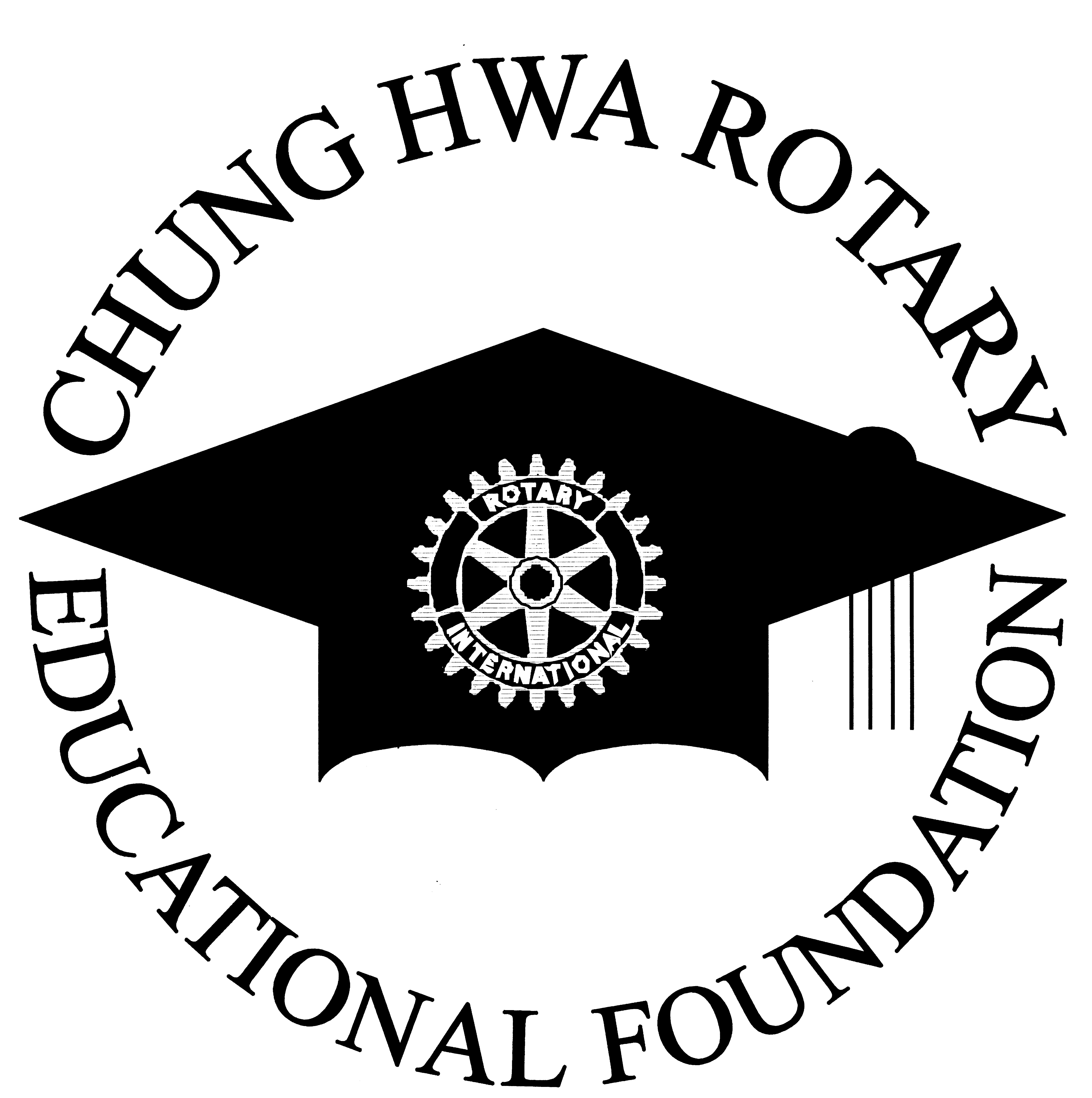 1姓　    名戶籍地生日貼照片處英 文 姓 名(與護照同)性 別□已婚 □未婚□已婚 □未婚貼照片處電話手機貼照片處E-mail(請勿提供短期使用之E-mail，如學校E-mail)(請勿提供短期使用之E-mail，如學校E-mail)(請勿提供短期使用之E-mail，如學校E-mail)(請勿提供短期使用之E-mail，如學校E-mail)(請勿提供短期使用之E-mail，如學校E-mail)貼照片處通訊地址(郵遞區號)(        )               縣市                鄉鎮市區                 村里                路街       段       巷       弄        號       樓(        )               縣市                鄉鎮市區                 村里                路街       段       巷       弄        號       樓(        )               縣市                鄉鎮市區                 村里                路街       段       巷       弄        號       樓(        )               縣市                鄉鎮市區                 村里                路街       段       巷       弄        號       樓(        )               縣市                鄉鎮市區                 村里                路街       段       巷       弄        號       樓(        )               縣市                鄉鎮市區                 村里                路街       段       巷       弄        號       樓永久地址(郵遞區號)(        )               縣市                鄉鎮市區                 村里                路街       段       巷       弄        號       樓(        )               縣市                鄉鎮市區                 村里                路街       段       巷       弄        號       樓(        )               縣市                鄉鎮市區                 村里                路街       段       巷       弄        號       樓(        )               縣市                鄉鎮市區                 村里                路街       段       巷       弄        號       樓(        )               縣市                鄉鎮市區                 村里                路街       段       巷       弄        號       樓(        )               縣市                鄉鎮市區                 村里                路街       段       巷       弄        號       樓學歷：1.就讀學校系所(請填寫正式名稱)：                 大學                     所2.年級：□ 碩士班 □ 博士班         年級3.研究論文題目：學歷：1.就讀學校系所(請填寫正式名稱)：                 大學                     所2.年級：□ 碩士班 □ 博士班         年級3.研究論文題目：學歷：1.就讀學校系所(請填寫正式名稱)：                 大學                     所2.年級：□ 碩士班 □ 博士班         年級3.研究論文題目：學歷：1.就讀學校系所(請填寫正式名稱)：                 大學                     所2.年級：□ 碩士班 □ 博士班         年級3.研究論文題目：學歷：1.就讀學校系所(請填寫正式名稱)：                 大學                     所2.年級：□ 碩士班 □ 博士班         年級3.研究論文題目：學歷：1.就讀學校系所(請填寫正式名稱)：                 大學                     所2.年級：□ 碩士班 □ 博士班         年級3.研究論文題目：學歷：1.就讀學校系所(請填寫正式名稱)：                 大學                     所2.年級：□ 碩士班 □ 博士班         年級3.研究論文題目：獎學金：□未領取任何獎助學金（※檢附承諾書）□領有教育部補助研究費                  元。□曾領過中華扶輪獎學金 (年度：           編號：         )□領取其它獎學金說　明：                                            獎學金：□未領取任何獎助學金（※檢附承諾書）□領有教育部補助研究費                  元。□曾領過中華扶輪獎學金 (年度：           編號：         )□領取其它獎學金說　明：                                            獎學金：□未領取任何獎助學金（※檢附承諾書）□領有教育部補助研究費                  元。□曾領過中華扶輪獎學金 (年度：           編號：         )□領取其它獎學金說　明：                                            獎學金：□未領取任何獎助學金（※檢附承諾書）□領有教育部補助研究費                  元。□曾領過中華扶輪獎學金 (年度：           編號：         )□領取其它獎學金說　明：                                            獎學金：□未領取任何獎助學金（※檢附承諾書）□領有教育部補助研究費                  元。□曾領過中華扶輪獎學金 (年度：           編號：         )□領取其它獎學金說　明：                                            獎學金：□未領取任何獎助學金（※檢附承諾書）□領有教育部補助研究費                  元。□曾領過中華扶輪獎學金 (年度：           編號：         )□領取其它獎學金說　明：                                            獎學金：□未領取任何獎助學金（※檢附承諾書）□領有教育部補助研究費                  元。□曾領過中華扶輪獎學金 (年度：           編號：         )□領取其它獎學金說　明：                                            生活情況：1.目前生活費來源：家庭供應□　 半工半讀□　 其他□2.居住情形：住在家裡□    在校寄宿□　 寄宿親友家□   在外租屋□生活情況：1.目前生活費來源：家庭供應□　 半工半讀□　 其他□2.居住情形：住在家裡□    在校寄宿□　 寄宿親友家□   在外租屋□生活情況：1.目前生活費來源：家庭供應□　 半工半讀□　 其他□2.居住情形：住在家裡□    在校寄宿□　 寄宿親友家□   在外租屋□生活情況：1.目前生活費來源：家庭供應□　 半工半讀□　 其他□2.居住情形：住在家裡□    在校寄宿□　 寄宿親友家□   在外租屋□生活情況：1.目前生活費來源：家庭供應□　 半工半讀□　 其他□2.居住情形：住在家裡□    在校寄宿□　 寄宿親友家□   在外租屋□生活情況：1.目前生活費來源：家庭供應□　 半工半讀□　 其他□2.居住情形：住在家裡□    在校寄宿□　 寄宿親友家□   在外租屋□生活情況：1.目前生活費來源：家庭供應□　 半工半讀□　 其他□2.居住情形：住在家裡□    在校寄宿□　 寄宿親友家□   在外租屋□研究計劃：研究計劃：研究計劃：研究計劃：研究計劃：研究計劃：研究計劃：申請人簽署：申請人簽署：申請人簽署：申請人簽署：申請人簽署：申請人簽署：申請人簽署：意見及簽署：推薦扶輪社                     社長：                   秘書：                    照顧社友：                  　     　意見及簽署：推薦扶輪社                     社長：                   秘書：                    照顧社友：                  　     　意見及簽署：推薦扶輪社                     社長：                   秘書：                    照顧社友：                  　     　意見及簽署：推薦扶輪社                     社長：                   秘書：                    照顧社友：                  　     　意見及簽署：推薦扶輪社                     社長：                   秘書：                    照顧社友：                  　     　意見及簽署：推薦扶輪社                     社長：                   秘書：                    照顧社友：                  　     　意見及簽署：推薦扶輪社                     社長：                   秘書：                    照顧社友：                  　     　